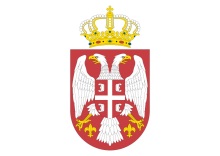 In accordance with the WB Operational Procedure (OP 4.01)Tax Administration, Ministry of Finance of the Republic of Serbiaissues an invitation forPUBLIC CONSULTATIONSfor the public, bodies and organizations interested inEnvironmental and Social Management Framework Document (ESMF)for the TAX ADMINISTRATION MODERNIZATION PROJECT (TAMP)Interested parties can get an insight into the ESMF document at the following address:the premises of the Tax Administration at Save Maskovica 3-5, Belgrade, in period since decembar 4-12, from 12:00 AM to 15:00 PM (local time) andat the following Internet address of the Tax Administration: www.purs.gov.rsRemarks and suggestions concerning the ESMF document shall be submitted in writing to the Tax Administration, Save Maskovica 3-5, Belgrade. Remarks and suggestions can be also provided to the following electronic mail address: natasa.brnicanin@purs.gov.rs and snezana.bekcic-sismanovic@purs.gov.rs.Public consultations and presentation of the ESMF document will be organized on 12. decembar  2018 starting at 11 AM at the premises of Tax Administration, Save Maskovica 3-5, Belgrade, meeting room 305.If you need any additional information, please contact:Tax Administration, Ministry of Finance of the Republic of SerbiaSave Maskovica 3-5, 11000 Belgrade, SerbiaPHONE: 011/3953-369natasa.brnicanin@purs.gov.rs and snezana.bekcic-sismanovic@purs.gov.rs.